ТЕМА: «Организационно – педагогические условия для развития коммуникативных навыков и формирования речевого этикета в образовательном пространстве школы»Актуальность проблемы: Качество образования является важным индикатором достижения национальных целей развития Российской Федерации.  Указом президента от 07.05.2018г. № 204 «О национальных целях и стратегических задачах развития Российской Федерации на период до 2024 года» определено вхождение Российской Федерации в 10 ведущих стран мира по качеству общего образования.  Одним из критериев, данного рейтинга, являются  результаты в исследованиях  PIRS и PISA, которые напрямую показывают владения обучающимися языковой культурой, культурой чтения и читательской грамотностью. Актуальность выбранной темы так же связана с одним из важнейших требований ФГОС -  формирование у обучающихся коммуникативных умений и навыков на основе изучения и реализации в постоянном речевом общении литературного русского языка. В нашей школе, впрочем, как и в государстве в целом стоит проблема речевой культуры учащихся, низкий уровень читательской грамотности,  а так же низкий уровень речевой культуры  родителей и языковой компетенции педагогов. В современном обществе русский язык переполнен сленгом, жаргонизмом, англицизмом. Всё чаще приходится слышать скудную, не выразительную, не интеллигентную русскую речь, потерявшую в последнее время  свою красоту, и богатство. Учащиеся испытывают трудности в коммуникативном общении, не знают формул русского национального речевого этикета. Заметно снижен уровень читательской культуры, сформированности индивидуально – личностных оснований для коммуникативной компетентности, способности к конструктивному диалогу, социальной самореализации и продуктивности. Развитие личности невозможно без внимания к родному языку как инструменту познания, средству самовыражения, общения и самопрезентации.  При этом образовательная и воспитательная деятельность  по формированию коммуникативной культуры  должна  охватывать всех участников образовательных отношений в школе. Иначе возникает противоречие между уровнем культуры учащихся, между требованиями к учащимся и речевой культурой педагогов и родителей. Существует комплекс проблем, которые негативно сказываются на формировании языковой культуры всех участников образовательных отношений. Это: недостаточное внимание педагогов к собственной языковой культуре не зависимо от преподаваемого предмета; слабое владение методикой формирования языковой культуры педагогами (кроме учителей русского языка и литературы); слабое использование возможностей сети Интернет; слабая включенность школьной библиотеки в формирование языковой культуры учащихся;  отсутствие методической структуры по проблемам формирования языковой культуры всех участников образовательных отношений. Анкетирование учащихся, родителей и педагогов показал уровень знаний речевого этикета. 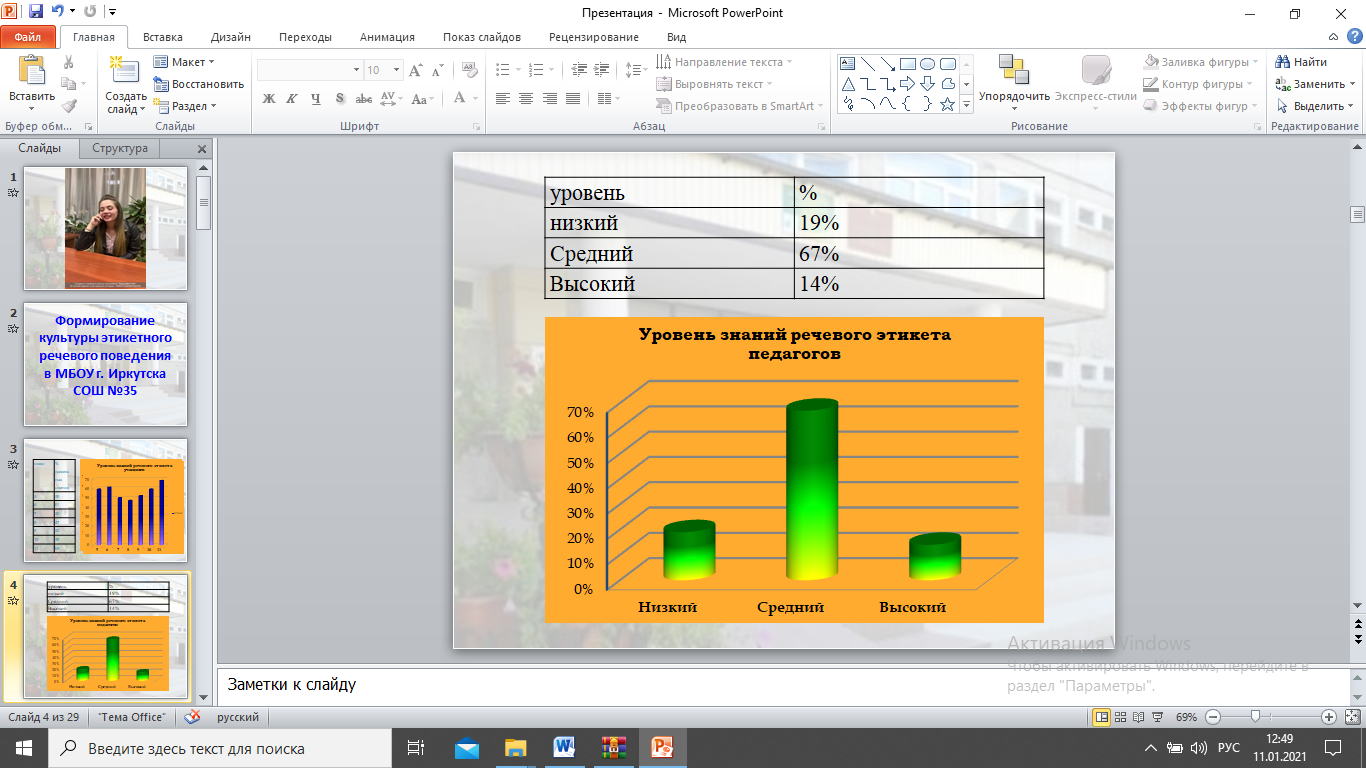 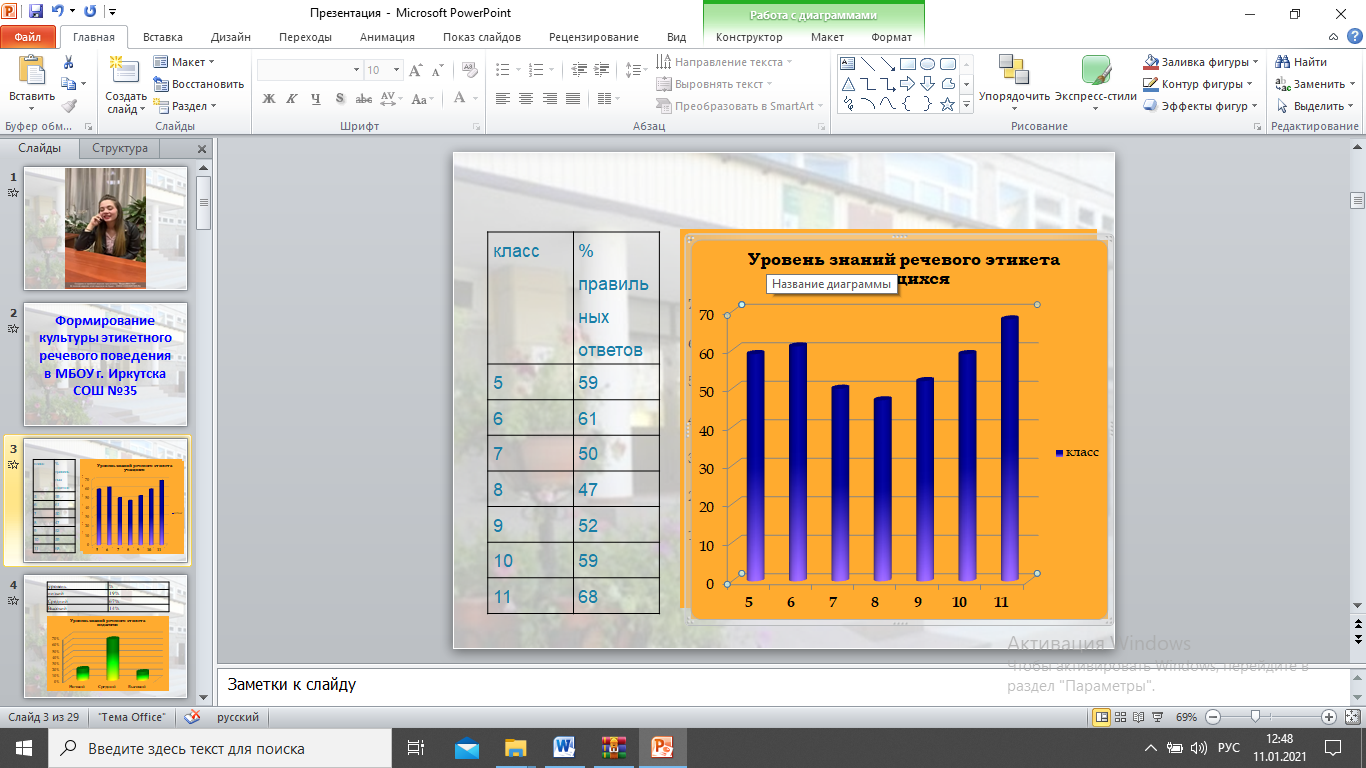 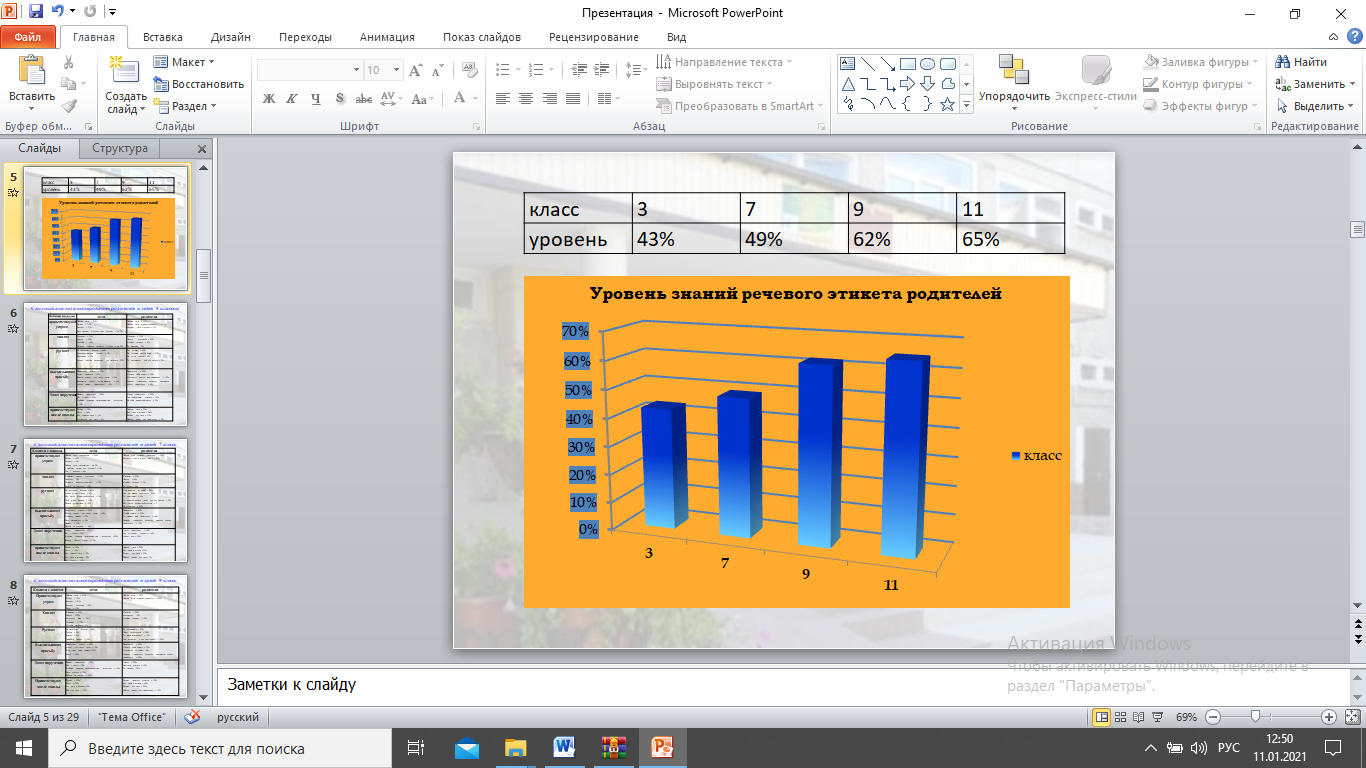 Анкетирование учащихся 5 – 10 классов «Культура речевого этикета»Низкий уровень владения всеми видами нормативной речевой деятельности, читательской грамотности и желание учащихся овладеть языковой  культурой и нормами речевого этикета в практической речевой деятельности во всех сферах общения диктует необходимость создания организационно- педагогических условий для развития коммуникативных навыков в образовательном пространстве школы для всех участников образовательных отношений. Формирование языковой и коммуникативной компетенций учащихся является базовой необходимостью современной конкурентоспособной личности, но без овладения всеми участниками образовательных отношений языковой культурой, как письменной так и устной речи, сформированной внутренней мотивации к повышению  уровня собственной языковой культуры родителей и педагогов  такую личность воспитать не возможно. Поэтому в реализации нашего проекта участвуют ученики, учителя, родители и сетевое окружение школы.Цель – повышение качества общего образования в части формирования языковой культуры всех участников образовательных отношений, в том числе культуры речи, культуры чтения и культуры этикетного речевого поведения. Задачи:Продумать систему школьных мероприятий, обеспечивающих внедрение норм этикетного речевого поведения.Сформировать у учителей школы языковую компетентность.Определить специфику речевого поведения в школе для всех участников образовательных отношений.Обучить учащихся всех образовательных уровней правильно использовать основные виды нормативной речевой деятельности (чтение, письмо, говорение, слушание) во всех сферах общения.Формировать устойчивую внутреннюю мотивацию у обучающихся к повышению уровня собственной языковой культуры.Формировать речевую культуру обучающихся как средство их личностного развития, стремления к целенаправленной социально значимой деятельности.Стимулировать освоение обучающимися в речевой практике метапредметных понятий для восприятия целостной научной картины мира и использования их в учебной, познавательной и социальной сферах деятельности. Целевая аудитория проекта. Достигнутые и ожидаемые результаты и эффекты проекта- Устная речь, звучащая в стенах школы, должна стать более правильной, языковая рефлексия осознанной;- использование этикетных формул приобретёт характер привычки;- стилистическая речь учащихся станет чище;- повышение адекватной  самооценка учащихся, умения вести диалог, монолог, дискуссию;- повышение  общей культуры всех участников образовательных отношений;- снижение количества конфликтов между участниками образовательных отношений;- разработка и внедрение в рабочем порядке «Кодекса речевого поведения всех участников образовательных отношений в МБОУ   Иркутска СОШ №35»; - рост престижа образовательного учреждения в муниципальной и региональной образовательных системах;- повышение качества образования учащихся; - педагогический коллектив получит необходимые знания о современном русском речевом этикете, нормах русского языка, его функционально – стилевой дифференциации и стилистических возможностях;- все участники образовательных отношений становятся активными участниками в формировании своей коммуникативной культуры и культуры общения;- увеличится количества исследовательских работ учащихся по вопросам культуры речи и культуре общения  в обществе и школе;- выпускник школы станет конкурентоспособным и уверенным в себе;- ожидаются изменения в психологической, нравственной атмосфере в школе  и семье, повышение формирование языковой личности, расширение знаний норм и правил русского классического речевого этикета и общекультурного кругозора у всех участников образовательных отношений;- создание модели по формированию коммуникативных  УУД по возрастным ступеням в рамках сетевого взаимодействия;- создание банка методических разработок по применению современных образовательных технологий обучения, методов формирования коммуникативных учебных действий.- повышение уровня развития метапредметных результатов обучающихся  и  профессиональной компетентности педагогов№Вопросданет1.Знаешь ли ты, что такое речевой этикет?100%0%2.Какие формулы речевого этикета ты знаешь?Уважение к старшим. Обращение на Вы. Официальное обраще-ние и не официальное. Не груби. Не разговаривай когда ешь. 70% не ответили.Уважение к старшим. Обращение на Вы. Официальное обраще-ние и не официальное. Не груби. Не разговаривай когда ешь. 70% не ответили.3.Следуешь ли ты правилам речевого этикета?95%Не всегда 5%4.Хотел бы ты, что бы в школе ввели нормы речевого этикета?81%19%5.Соблюдают ли нормы речевого этикета учителя школы?67%Не всегда 33%6.Какие нормы речевого этикета чаще всего нарушают учителя?Переход на личные качества, оскорбления, не уважительное обращение, использование слов паразитов – 32%,  затрудняюсь ответить либо не ответили – 22%, никаких – 46%Переход на личные качества, оскорбления, не уважительное обращение, использование слов паразитов – 32%,  затрудняюсь ответить либо не ответили – 22%, никаких – 46%7.Какое обращение к себе, ты бы предпочёл услышать от учителя?Уважительное и по имени – 96%, не официальное – 4%Уважительное и по имени – 96%, не официальное – 4%8.Нравится ли тебе уровень общения среди учащихся в вашем классе?70,5%29,5%9.Употребляешь ли ты в своей речи не цензурную лексику?84,6%15,4%10.По твоему мнению, почему люди употребляют не цензурную лексику?Не хватает словарного запаса – 37,6%, от эмоций – 56,4%, не знаю -6%.Не хватает словарного запаса – 37,6%, от эмоций – 56,4%, не знаю -6%.11.Волнует ли тебя чистота родного языка?72,8%28,2%12.Надо ли быть культурным человеком?100%0%13.Как ты считаешь, ты владеешь навыками речевого этикета?89,3%10,7%14.Как ты считаешь, учитель должен соблюдать правила речевого этикета?100%0%№Целевая аудиторияОписание значимости результатов проекта для целевой аудитории1.ОбучающиесяПовышение качества образования, формирование коммуникативной компетентности, высокого уровня языковой культуры, использование норм речевого этикета принятых в школе, 2.ПедагогиПовышение профессиональной языковой компетентности, обобщение и тиражирование инновационного опыта, создание методической системы и программы по формированию коммуникативной культуре школьника с учётом возрастных особенностей речевого развития.3.Социальные партнерыРасширение социального партнерства с целью возможности использования ресурсов всех членов образовательной сети. Основано на равенстве всех учреждений-участников и на многообразии горизонтальных связей между ними а так же возможности обмена ресурсами, информацией, организации и проведения образовательных событий и перемещение учащихся. Паритетное взаимодействие обеспечивает многосторонний взаимовыгодный обмен ресурсами и услугами4.Родительская общественностьПовышение уровня языковой культуры, развития метапредметных результатов, самостоятельности, сформированность коммуникативных УУД у обучающихся, повышение качества обучения.